ТЕХНИЧЕСКОЕ ЗАДАНИЕ 
на изготовление и монтаж фасадной рекламной конструкции
(вывески) «Знак качества»Содержание услугПредложение по изготовлению и монтажу фасадной рекламной конструкции (вывески) «Знак качества» должна предусматривать, но не ограничиваться следующим:Подготовка и согласование проектной документации;Изготовление фасадной рекламной конструкции (вывески) «Знак качества»;Монтаж фасадной рекламной конструкции (вывески) «Знак качества»;Гарантийное обслуживание конструкции. Конкурсное предложение должно включать срок и условия гарантийного обслуживания.Предметное описаниеРазмещениеАдрес размещения вывески: г. Москва, улица Орджоникидзе, 12с4 (этажность здания — 6 этажей).Место размещения: правый верхний угол (уровень фриза) здания (фасад/правая сторона), расстояние от крыши — минимальное с учетом необходимых технологических отступов для надежной установки анкерных креплений.КонструкцияКонструкция вывески: две одинаковых квадратных панели фирменного красного цвета с размером стороны не менее 4 000 мм и не более 4 500 мм на каждой стороне угла здания. Размер логотипа в белом цвете 3 000 мм.Вывеска должна быть выполнена с учетом хорошей видимости в дневное и темное время суток — должна иметь внутреннюю подсветку. Основные требования к оказанию услугТехнические требования по конструкции и дизайнуЛицевая панель:Материал – композитный материал;Окраска – атмосферостойкая эмаль с УФ защитой. Грунт, окраска в два слоя;Фоновый цвет – красный Pantone 485 C, C0 M95 Y100 K0, R218 G41 B28.Графические элементы (логотип) с подсветкой:Световая графика (логотип Знака качества) — с внутренней подсветкой белого свечения;Цвет/подсветка: стандартный белый:Яркость не менее 45 люм.Угол рассеивания не менее 110º.Потребляемая мощность одного кластера 1 Вт.Степень защиты светодиодного кластера и блока питания – не менее IP 65.Блоки питания и комплектующие импортного производства.Дизайн графических элементов в модульной сетке: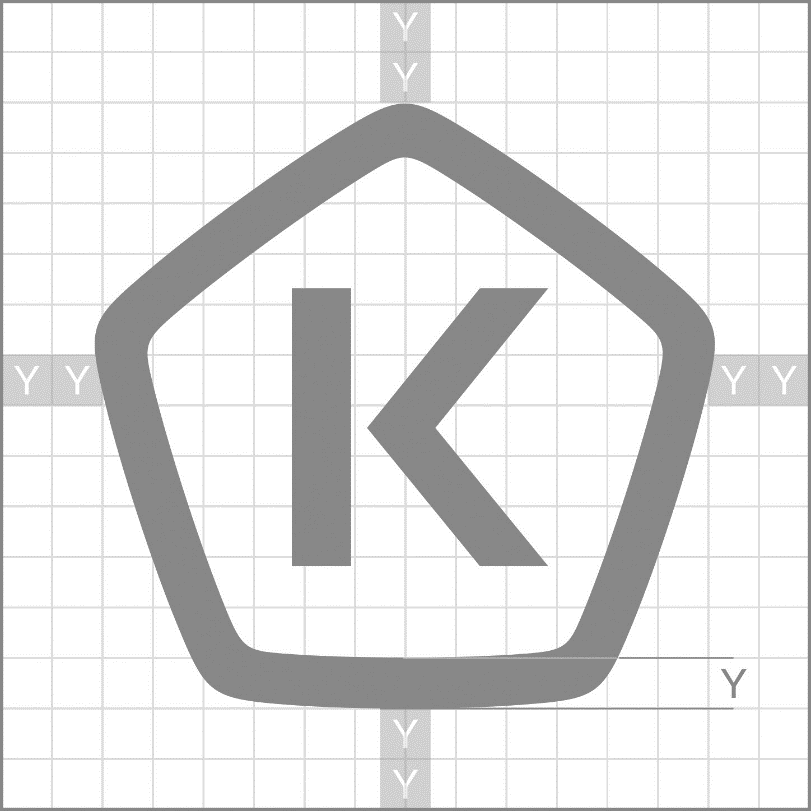 Y = 250 ммТехнические требования по монтажу конструкцииМонтаж электрооборудования должен соответствовать нормам и требованиям ПУЭ. Необходимо предусмотреть технологический доступ к элементам системы подсветки.Блоки питания (наружное исполнение, степень защиты не менее IP 65) устанавливать в доступном для обслуживания месте, не видимом со стороны фасада здания и лицевой части вывески. Корпуса блоков питания необходимо заземлять на несущую конструкцию вывески.В случае если линия питания (напряжением 220В) прокладывается открытым способом (по улице), необходимо проложить ее в ПВХ или гофротрубе от места вывода кабеля до распределительной коробки закрепленной на конструкции вывески (в некоторых случаях до щита защиты, устанавливаемого вблизи вывески). Кабельные линии должны быть закреплены к металлоконструкциям и не должны иметь участков с провисаниями. ПВХ трубу крепить через клипсы к конструкциям здания при помощи саморезов.Низковольтные электрические трассы внутри вывески должны быть закреплены к задней стенке вывески, все места вводов — с герметизацией.Соединение кабельных линий выполнять с использованием клемного винтового разъема (или WAGO) в распаечных коробках со степенью защиты не менее IP 65. Ввод кабельных линий в распаечные коробки выполнять в гофро-трубе через уплотнители снизу распаечной коробки, ввод кабельных линий сверху и сбоку не допускается.Подсветку объемных световых элементов вывесок проектировать и исполнять с использованием модулей холодного белого свечения со степенью защиты не менее IP65.Требования к качеству оказываемых услугКачество оказываемых услуг с учетом требований Заказчика, должно отвечать техническим требованиям и стандартам, а также требованиям действующего законодательства, установленным и применяемым к оказанию такого рода услуг.Основные требования по организации оказания услугИсполнитель самостоятельно обеспечивает материально-техническую базу для оказания услуг.Исполнитель регулярно информирует Заказчика о ходе подготовки и выполнения Заказа. В целях организации оказания услуг Исполнителем планируется проведение консультаций, совещаний и согласований с Заказчиком.Предоставляя все вышеперечисленное Исполнитель гарантирует осуществление закупок для Роскачества по указанным в конкурсном предложении ценам/условиям и при указанных обстоятельствах. В случае возникновения обстоятельств, препятствующих реализации Исполнителем своих обещаний, гарантии могут быть скорректированы путем дополнительного согласования. К таковым, к примеру, могут быть отнесены следующие факторы:изменения вводных от клиента, которые не были включены в задание на закупки и которые значительно влияют на возможность выполнения гарантий.В случае невыполнения гарантий на этапе сделки, Роскачество оставляет за собой право обратиться за получением условий к другому финалисту.ОплатаВсе цены должны быть указаны в рублях с учетом всех налогов и расходов на производство рекламных материалов в случае необходимости.Система расчетов — постоплата.Угол здания со стороны фасада. Длина сплошной кирпичной кладки правого руста – 4,5 м: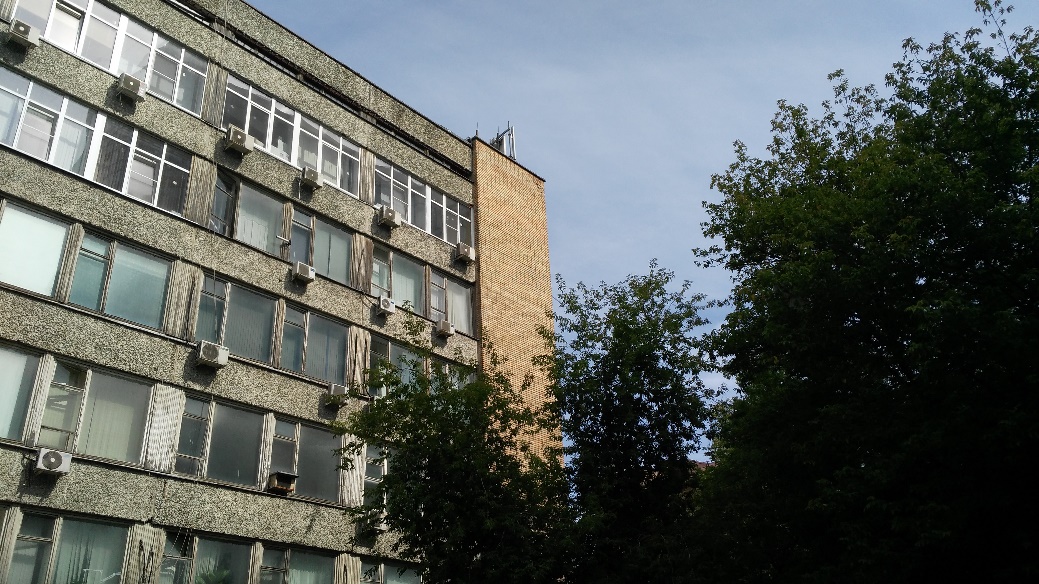 Угол здания, правая сторона: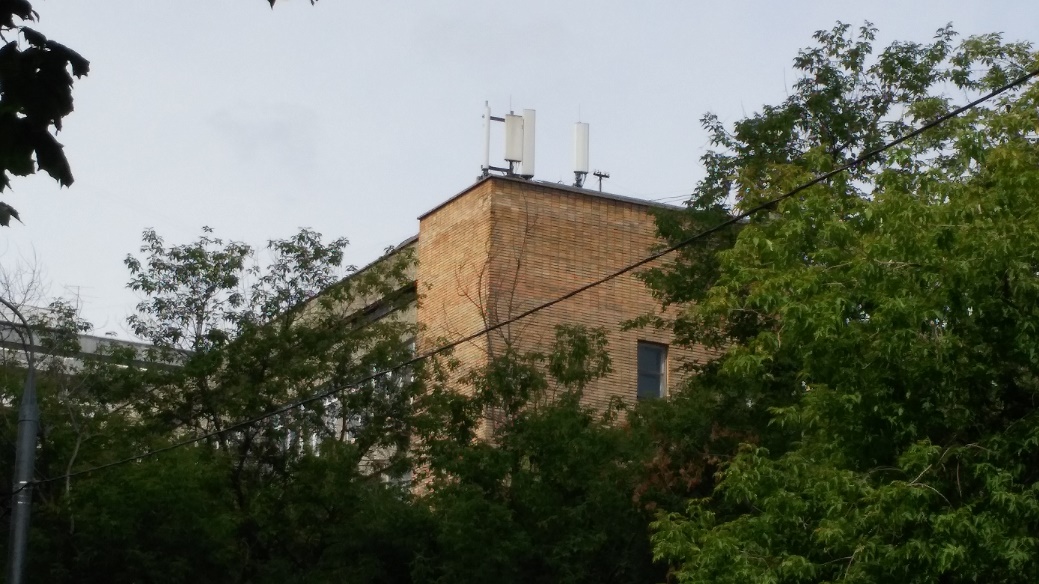 Эскиз вывески по месту размещения: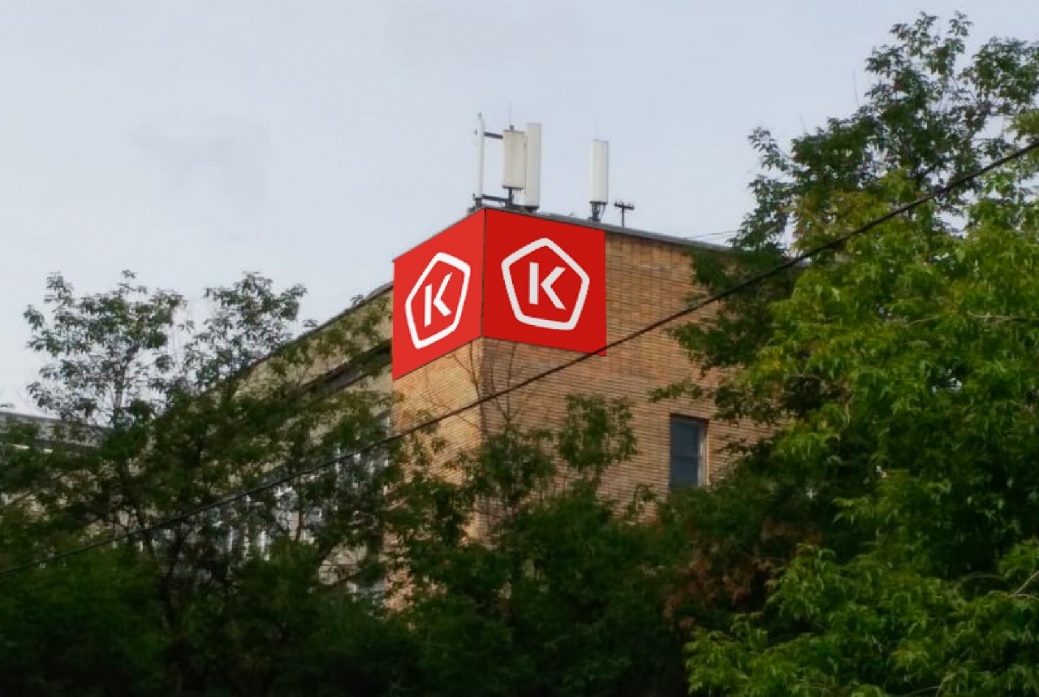 